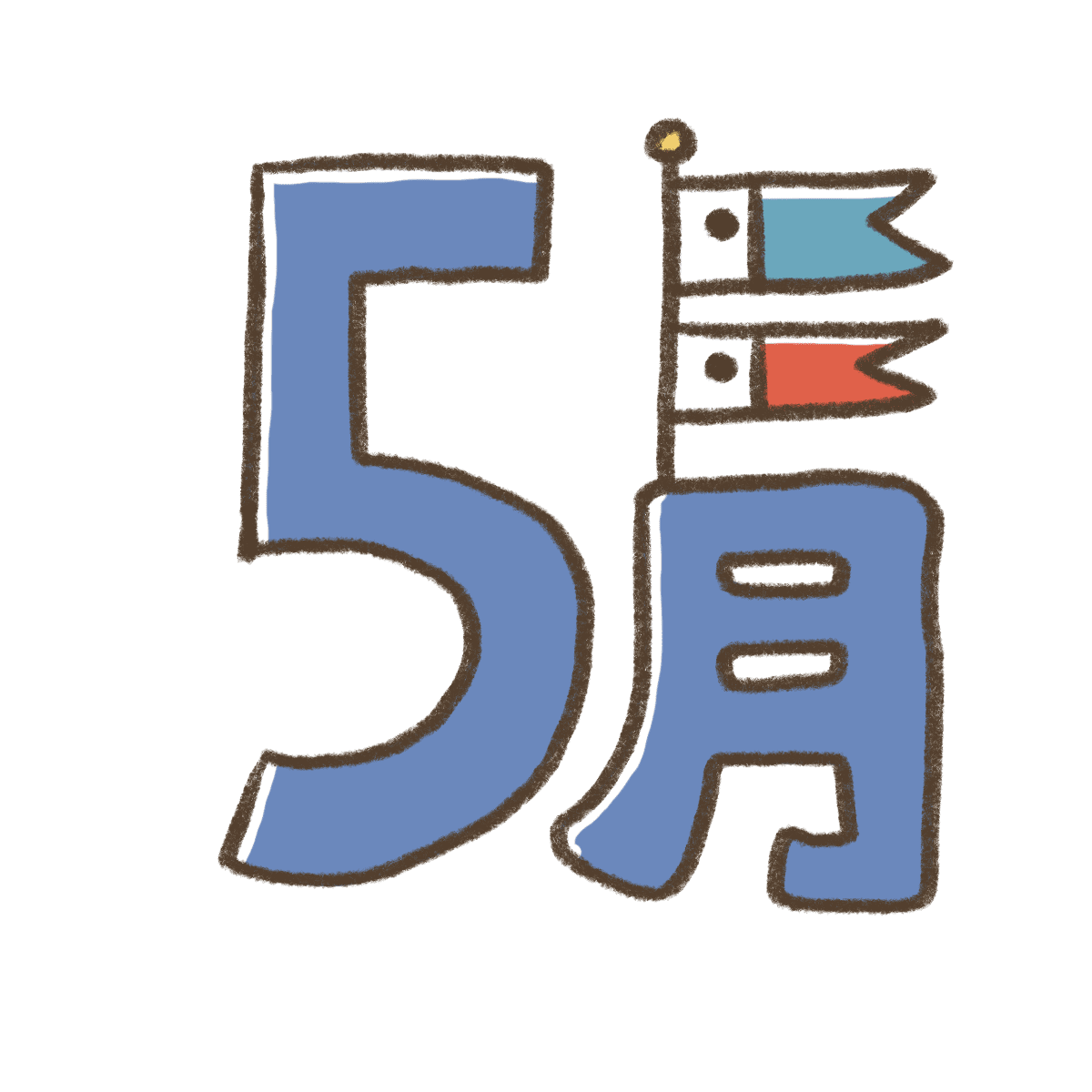 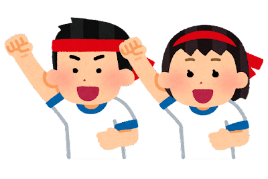 先日の第７０回入学式では、たくさんの保護者様にご参列いただき、誠にありがとうございました。２０２名の新しい生徒との出会いは大変喜ばしく、我々教師にとっても思い出に残る一日となりました。また、保護者様におきましてはこの日を特別な想いで迎えられ、大きな期待とともに見守られていたことを私自身、しみじみと感じることができました。先日の授業参観・懇談会でもお伝えしましたように、授業や学校の教育活動が本格的にスタートしております。お子さまたちが充実した学校生活を送れるように１学年職員一同で精一杯全力を尽くしていきますので、どうか温かい目で見守っていただければと思います。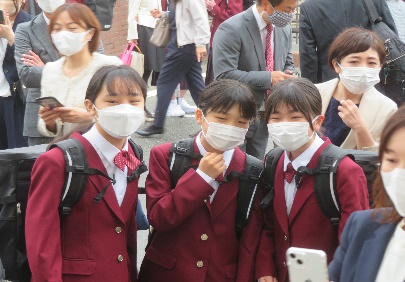 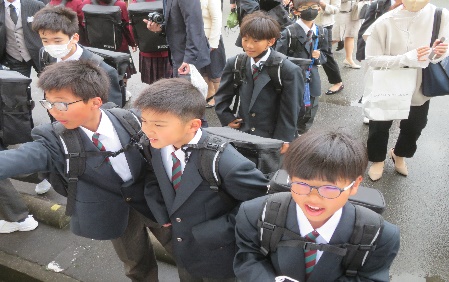 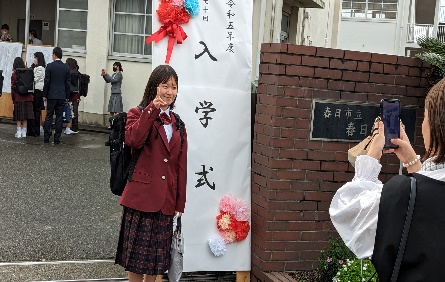 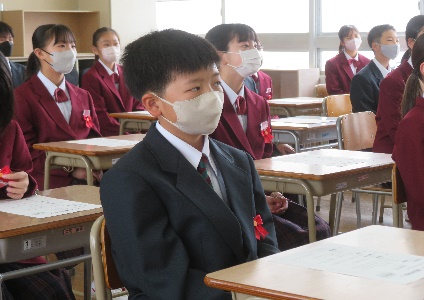 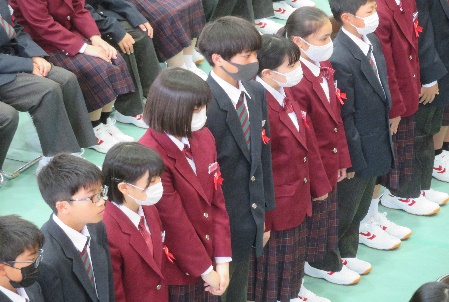 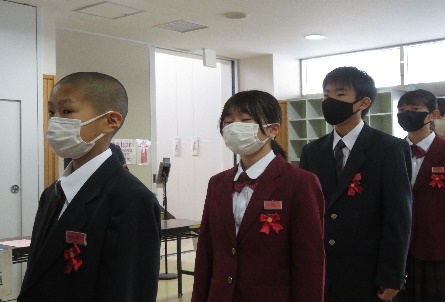 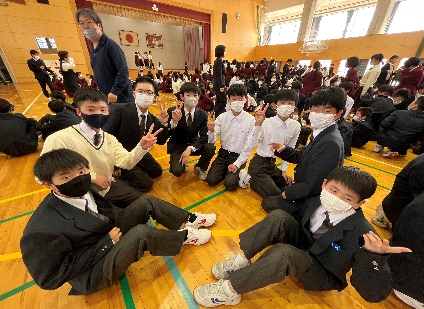 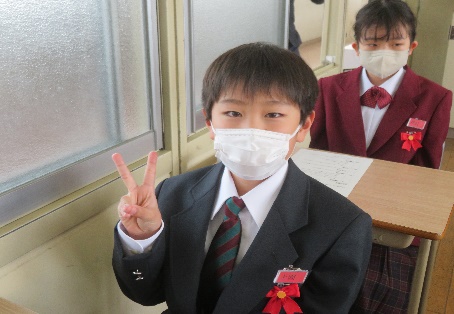 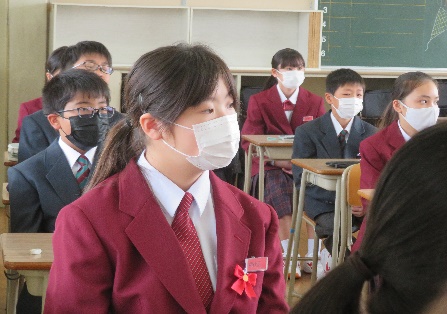 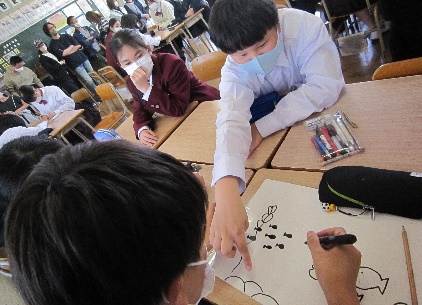 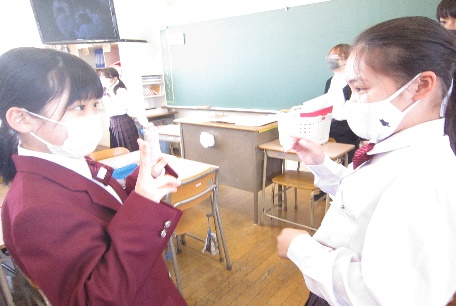 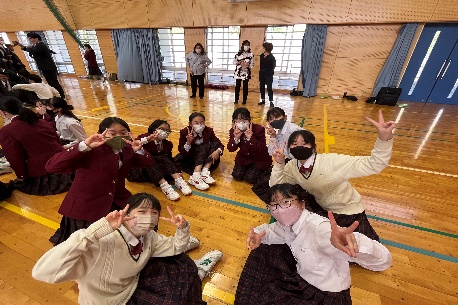 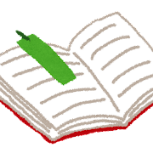 さて、一年部の各学級では学級組織が編成され、各委員会活動や係活動がスタートしました。それに伴い５月２１日（日）に行われる体育会でクラスを引っ張るリーダーが選出されましたので、ご紹介いたします。積極的に立候補してくれた、頼もしいリーダー達です！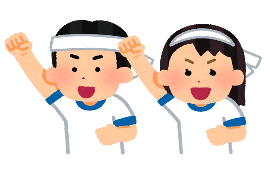 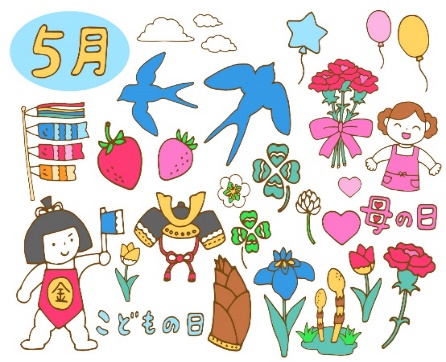 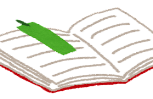 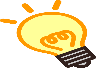 ブロックリーダーブロックリーダーシンボルリーダーシンボルリーダー１組　　さん　　さん　　さん　　さん２組　　さん　　さん　　さん　　さん３組　　さん　　さん　　さん　　さん４組　　さん　　さん　　さん　　さん５組　そあら　さん　　さん　　さん　　さん６組　　さん　　さん　　さん　　さん